Муниципальное казённое образовательное учреждение «Горковская специальная (коррекционная) общеобразовательная школа — интернат для обучающихся, воспитанников с ограниченными возможностями здоровья»Представление опыта работыучителя-логопедаШмидт Т.А.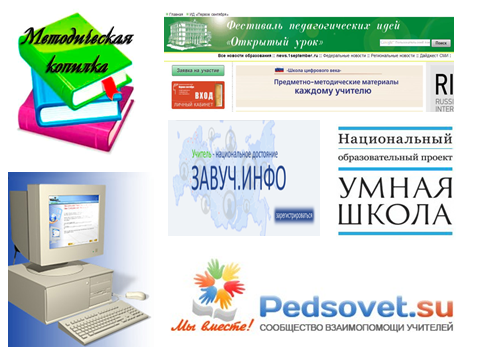 с. Мужи, 2013 г.Новые информационные технологии (НИТ) стали перспективным средством коррекционно-развивающей работы с детьми, имеющими нарушения речи. Повсеместная компьютеризация открывает новые, еще не исследованные варианты обучения. Они связаны с уникальными возможностями современной электроники и телекоммуникаций.В основу использования НИТ в отечественной педагогике положены базовые психолого-педагогические и методологические положения, разработанные Л.С. Выготским, П.Я. Гальпериным, В.В. Давыдовым, А.В. Запорожцем, А.Н.Леонтьевым, А.Р. Лурия, Д.Б. Элькониным и др. Гаркуша Ю. Ф., канд. пед. наук, доцент МПГУ.Компьютер уже давно стал обычным явлением в нашей жизни. А для ребенка он становится не только развлечением, но и инструментом познания окружающего мира. Именно таким инструментом увлекательного познания и являются специализированные компьютерные логопедические программы.  Упражнения, представленные в программах, помогают ребенку, путешествовать по волшебной Стране Звуков и Слов, на самом деле он учится, и каждое задание помогает ему преодолевать речевые нарушения. Компьютерные технологии принадлежат к числу эффективных средств обучения, все чаще применяемых в специальной педагогике. В последние годы ведется открытая дискуссия о содержании, форме, методах специального обучения и характере профессионального мышления специалистов.Анализ литературы показывает, что компьютерные средства представляют для  специалиста не часть содержания коррекционного обучения, а дополнительный набор возможностей коррекции отклонений в развитии ребенка. Дефектологу, применяющему в работе компьютерную технику, необходимо решить две основные задачи специального обучения:  1.сформировать у детей умения пользоваться компьютером    	2.применять компьютерные технологии для их развития и коррекции психофизиологических нарушений.Коррекционно-воспитательная работа с детьми, имеющими отклонения в развитии, предполагает использование специализированных или адаптированных компьютерных программ (главным образом обучающих,  диагностических и развивающих). Эффект их применения зависит от профессиональной компетенции педагога, умения использовать новые возможности, включать НИТ в систему обучения каждого ребенка, создавая  большую мотивацию и психологический комфорт, а также предоставляя воспитаннику свободу выбора форм и средств деятельности.Процессы, происходящие в обществе на современном этапе развития, характеризуются тем, что многие области человеческой деятельности, в том числе и образование, стремительно развиваются за счет внедрения различных инноваций. Инновационные процессы, происходящие в течение последних лет в системе образования страны, присущи и специальной (коррекционной) школе. На протяжении нескольких лет мы работаем над проблемой внедрения информационных технологий в образовательный процесс, целью которой является  разработка системы педагогических условий, обеспечивающих развивающую образовательную среду для детей с проблемами в развитии.В связи с тем, что для специальной (коррекционной) школы применение учителем этого средства обучения пока не является повседневной реальностью, принято говорить об инновационной деятельности педагогов, использующих информационные технологии.Основными целями использования информационных технологий в специальных (коррекционных) классах являются развитие личности обучаемого, подготовка к самостоятельной продуктивной деятельности в условиях информационного общества и мотивация учебно-воспитательного  процесса через: развитие основ конструктивного, алгоритмического мышления, благодаря особенностям общения с компьютером; развитие основ творческого мышления за счет уменьшения доли репродуктивной деятельности; формирование информационной культуры, умений осуществлять обработку информации; повышение качества и эффективности процесса обучения за счет реализации возможностей информационных технологий; выявление и использование стимулов активизации познавательной деятельности. В образовательном учреждении, где традиции обучения и воспитания существенно отличаются от традиций общего образования, хотя и имеют единую дидактическую основу, особо следует отметить специфику информатизации образовательного процесса.В изучении школьных курсов можно выделить несколько основных направлений, где оправдано использование компьютера: наглядное представление объектов и явлений;  использование анимации, моделирования;  система тестового контроля и самоконтроля;  использование виртуальных экскурсий.Формами применения информационных технологий в специальных (коррекционных) классах являются: Использование готовых электронных продуктов - позволяет интенсифицировать деятельность учителя и ученика, позволяет повысить качество обучения предмету, зримо воплотить в жизнь принцип наглядности.  Использование мультимедийных презентаций - позволяет представить учебный материал как систему ярких опорных образов, наполненных исчерпывающей структурированной информацией в алгоритмическом порядке. В этом случае задействуются различные каналы восприятия, что позволяет заложить информацию не только в фактографическом, но и в ассоциативном виде в долговременную память учащихся.Использование ресурсов сети Интернет – позволяет находить и систематизировать  учебно-значимую информацию.Работа с мультимедийными пособиями дает возможность разнообразить формы работы на уроке и осуществляется на разных этапах урока: как способ создания проблемной ситуации;как способ объяснения нового материала;как форма закрепления изученного;как форма проверки домашнего задания;как способ проверки знаний в процессе урока. Совмещение видео-, аудио- и текстового материала, комплексное освещение темы обеспечивают более глубокое погружение в материал, способствуют его творческому осмыслению, повышает мотивацию учения. Наиболее часто в образовательном процессе мы используем презентации. Презентация - форма подачи материала в виде слайдов, на которых могутбыть представлены таблицы, схемы, рисунки, иллюстрации, аудио- и 	видеоматериалы. Возможности презентаций: Демонстрация фильмов, анимации.Выделение (нужной области).Гиперссылки. Последовательность шагов.Интерактивность. Движение объектов.Моделирование.В работе с презентациями осуществляется индивидуальный подход к обучению, активнее идет процесс социализации, самоутверждения личности, развивается историческое, научно-естественное мышление; решаются задачи интегративного и проблемного обучения.Использование разных форм информационно-коммуникационных технологий  способствует углублению знаний учащихся, усвоению знаний в системе межпредметных связей. Работа с компьютерными технологиям не только сохраняет структуру общеобразовательного цикла, полностью соответствует требованиям обязательного минимума содержания образования, но и:способствует повышению познавательного интереса к предмету и повышению качества образования по предмету;содействует росту успеваемости учащихся по предмету;позволяет учащимся проявить себя в новой роли;формирует навыки самостоятельной продуктивной деятельности;способствует созданию ситуации успеха для каждого ученика.ИКТ работают на конкретного ребенка. Учащийся берет столько, сколько может усвоить, работает в темпе и с теми нагрузками, которые оптимальны для него. Несомненно, что ИКТ относятся к развивающимся технологиям, и должны шире внедряться в процесс обучения. Следующим этапом применения информационных технологий в специальных  (коррекционных)школах, как нам видится, должна стать проектно-поисковая деятельность, в основе которой лежит развитие познавательных навыков учащихся, что позволит активизировать работу обучающихся по самообразованию. Инновационная деятельность позволяет не только генерировать новые знания,но и осуществлять их конверсию в образовательную среду.Создание новшеств неразрывно связано с интеллектуальным совершенствованием личности  учителя, его способностей осуществлять поиск необходимой информации, ее креативную переработку, на этой основе структурировать новые знания и реализовывать их в своей педагогической практике. Инновационная деятельность при этом становится важнейшим факторомразвития информационной культуры педагога, позволяющей добывать,  приобретать и создавать новые знания, а, следовательно, продолжать  собственное саморазвитие в условиях «информационного взрыва»,  ускоряющего инновационные процессы. Большинство школьников,  поступающих на логопедические пункты, имеют отклонения в речевом развитии различной структуры и степени выраженности. Как правило, у  детей с речевыми нарушениями отмечаются проблемы в развитии  восприятия, внимания, памяти, мыслительной деятельности, различную степень моторного недоразвития и сенсорных функций, пространственных представлений, особенности приема и переработки информации. У таких ребят наблюдается снижение интереса к обучению, повышение утомляемости. Дети часто стыдятся своего речевого несовершенства, становятся нервными, раздражительными, необщительными, что приводит к формированию чувства неполноценности, становлению тяжёлого характера.Это способствует формированию негативного отношения к учёбе и является  одной из причин школьной неуспеваемости. Таким детям необходима срочная  помощь логопеда, поэтому логопедическая работа в школе занимает важное место в процессе предупреждения и преодоления неуспеваемости учащихся.Чтобы заинтересовать учащихся, сделать обучение осознанным, нужны нестандартные  инновационные подходы. Одними из таких инноваций являются компьютерные технологии, широко применяющиеся в последнее время в процессе развития речи как адаптивные и легко индивидуализированные средства обучения.Применение ПК  в логопедической работеСоздано большое количество образовательных продуктов в помощь учителю-логопеду, которыми с успехом могут пользоваться и учителя начальных классов, и воспитатели, и родители во время совместных занятий с ребёнком:Логопедическая программа «Игры  для  тигры»Программа для развития речи и формирования правильного произношения «Учимся говорить правильно!»Серия программ «Готовим детей к  школе»Практический курс «Домашний логопед»Комплект по коррекции речи в 2-х частях «Логопедические упражнения»В широком доступе для родителей предлагаются занимательные программки для детей, развивающие все психические процессы и способствующие развитию речи. Персональный компьютер, укомплектованный разнообразным прикладным программным обеспечением, в руках подготовленного специалиста является мощным развивающим средством, способным быстро реализовывать задачи, на которые в традиционных подходах уходили годы.Важно!При проведении занятий с использованием компьютера, необходимо помнить о соблюдении санитарно-гигиенических требований. В СанПиН 2.4.1.1249-03 пункт 2.12.10. разъясняются правила работы с компьютером в образовательном учреждении: «Занятия с использованием компьютеров для детей 7-10 лет следует проводить не более одного в течение дня и не чаще трех раз в неделю в дни наиболее высокой работоспособности: во вторник, в среду и в четверг. После занятия с детьми проводят гимнастику для глаз». Недопустимо использование одного компьютера для одновременного занятия двух или более детей.Занятия детей с компьютером проводят в присутствии педагога или воспитателя.Специально для индивидуальной коррекционно-логопедической работы я разработала систему игр на компьютере с использование программы Microsoft Power Point. У данной программы много возможностей.Меня же особенно привлекает то, что игру можно анимировать, делать её живой, а значит близкой и понятной для ребенка.Представленные игры известны всем  педагогам, но, применяя их на компьютере, можно разнообразить свою работу, сделать ее  и для ребенка и для учителя-логопеда интересной, насыщенной, плодотворной. В своей работе я использую презентации занятий, т.е. компьютерные конспекты урока, разработанные мини-игры. Примеры  на слайдах презентации.Для работы по выбору фонемы и её соотнесению с буквой я использую игровые компьютерный тренажёр по различению: гласных, согласных (звонких, глухих). Из букв алфавита ученик выбирает гласную, если правильно выбрал гласную, буква окрашивается в красный цвет, если нет - звуковой сигнал предупреждает об ошибке. Если правильно выбрал согласную, буква окрашивается в синий цвет, если нет - звуковой сигнал предупреждает об ошибке и т. д. Вывод, который делается в конце выполнения упражнений, помогает запомнить количество гласных, звонких и глухих согласных. Тренажёр «Покажи правильно написанную букву», на котором изображены правильно и зеркально написанные буквы, использую также для выявления «зеркальности» зрительного восприятия и его устранения. Тренажёры  служат для усвоения правильного начертания букв. В настоящее время в сети Интернета создано множество специальных сайтов, где каждый педагог может найти большое количество готовых материалов, которые легко адаптировать для своих занятий. А также  можно выложить в сеть свои конспекты, презентации, сообщения на МО или педсовете и получить сертификаты качества этих материалов.            Наиболее популярными являются:http:// uchportal.ru Учительский портал содержит:    - более 9000 презентаций, уроков, тестов, планов для учителя по всем школьным предметам;     - сайты;    - форум учителей.	Имеются и сайты, где разработаны  электронные образовательные ресурсы (ЭОР). Они представлены в Единой коллекции цифровых образовательных ресурсов (боле 100 тыс. ЭОР по адресу http://school-collection.edu.ru/), около 30 тыс. ЭОР размещено в Федеральном центре информационно-образовательных ресурсов (по адресу http://www.fcior.edu.ru/), сейчас ведётся разработка тысяч ЭОР нового поколения. Некоторые логопеды, компьютеры которых подключены к интернету, работают с детьми с помощью портала Мерсибо. Когда Вы зарегистрируетесь на Мерсибо mersibo.ru, то у Вас в доступе будет 9 логопедических игр и возможность создавать и вести документацию: заполнять речевую карту, записывать звуковые файлы на ребенка.Выводы:Применение интернет-технологий интенсифицируют деятельность педагогов  и учащихся современной школы. Для конкурсов, проектов  применение Интернета необходимо. Для учебных занятий в качестве дополнительного материала Интернет оказывает неоценимую помощь.Развитие Интернет-технологий происходит стремительно - каждый год появляется что-то новое.Учитель всегда находится в поиске и повышает свой профессиональный уровень, а значит, участвует в проектной и исследовательской деятельности. Результаты коррекционной логопедической работы с учащимися 1 класса представлены на диаграмме.Из диаграммы видно, что к концу коррекционного периода звукопроизношение учащихся улучшилось на 15%, звуко-слоговая структура слова – на 4%, фонематическое восприятие – на 8%, артикуляционная моторика – на 23%, грамматическая сторона речи – на 3%, связная речь  – на 7%, словообразование – на 16%, номинативная функция – на 8%, импрессивная речь – на 25%, языковой анализ – на 19%, письмо – на 30%, чтение – на 38%.Применение на занятиях презентаций, компьютерных программ, тренажёров, ЦОР (ЭОР) экономят силы и время учителя. У логопеда отпадает необходимость в оформлении многих карточек и раздаточного материала. Применение ИКТ помогает сформировать навык в ходе достаточно большого количества повторений упражнений и при этом у ученика, что особенно важно, сохраняется устойчивый интерес к их выполнению.Таким образом, новые информационные технологии стали перспективным средством коррекционно-развивающей работы с детьми, имеющими нарушения речи. Специальные приёмы компьютерно-опосредованного логопедического воздействия оптимизируют процесс коррекции речи и в целом содействуют гармонизации развития ребёнка.Литература:Актуальные Интернет-ресурсы в области коррекционной (специальной) педагогикиАльманах ИКП РАО - электронный научно-методический журнал по проблемам коррекционной педагогики и специальной психологии www.ise.iip.net/almanah/arhiv.htmБорякова Н.Ю., Соболева А.В., Ткачева В.В.. Практикум по коррекционно-развивающим занятиям. – М., 1994.Зинкевич-Евстигнеева Т.Д. Как помочь особому ребенку. С-Пб., 2000.Кукушкина О.И. Информационные технологии в специальном образовании». ИКП РАО, 2002.Максаков А.И. , Тумакова Г.А. Учите, играя. – М. , 1983.Сайт «ИКП РАО – ресурсный центр страны в области коррекционной педагогики и специальной психологии»: www.ise.iip.netСеливестров В.И. Игры в логопедической работе. – М. , 1987.Швайко Г.С. Игры и игровые упражнения для развития речи. – М.,    1988.www.logopunkt.ru